The City SchoolClass 11Chapter6 Worksheet paper 2017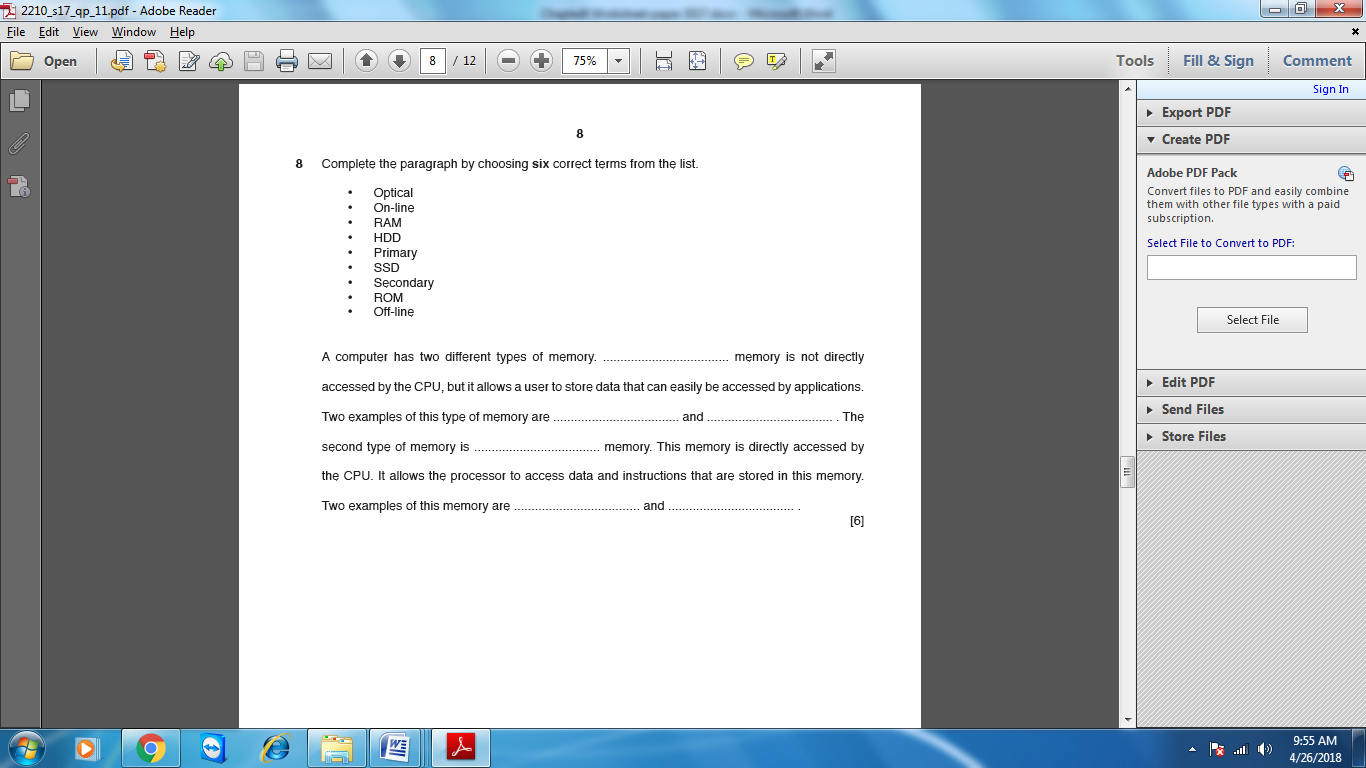 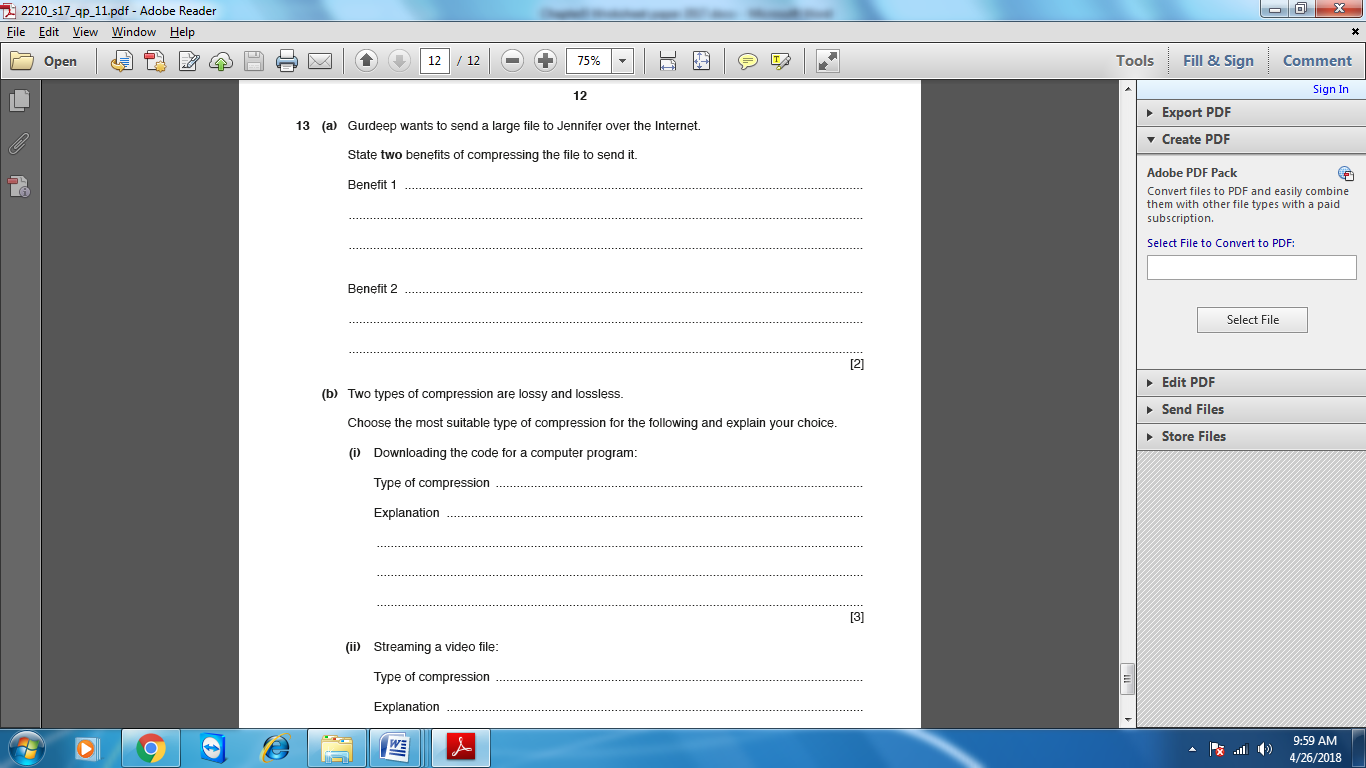 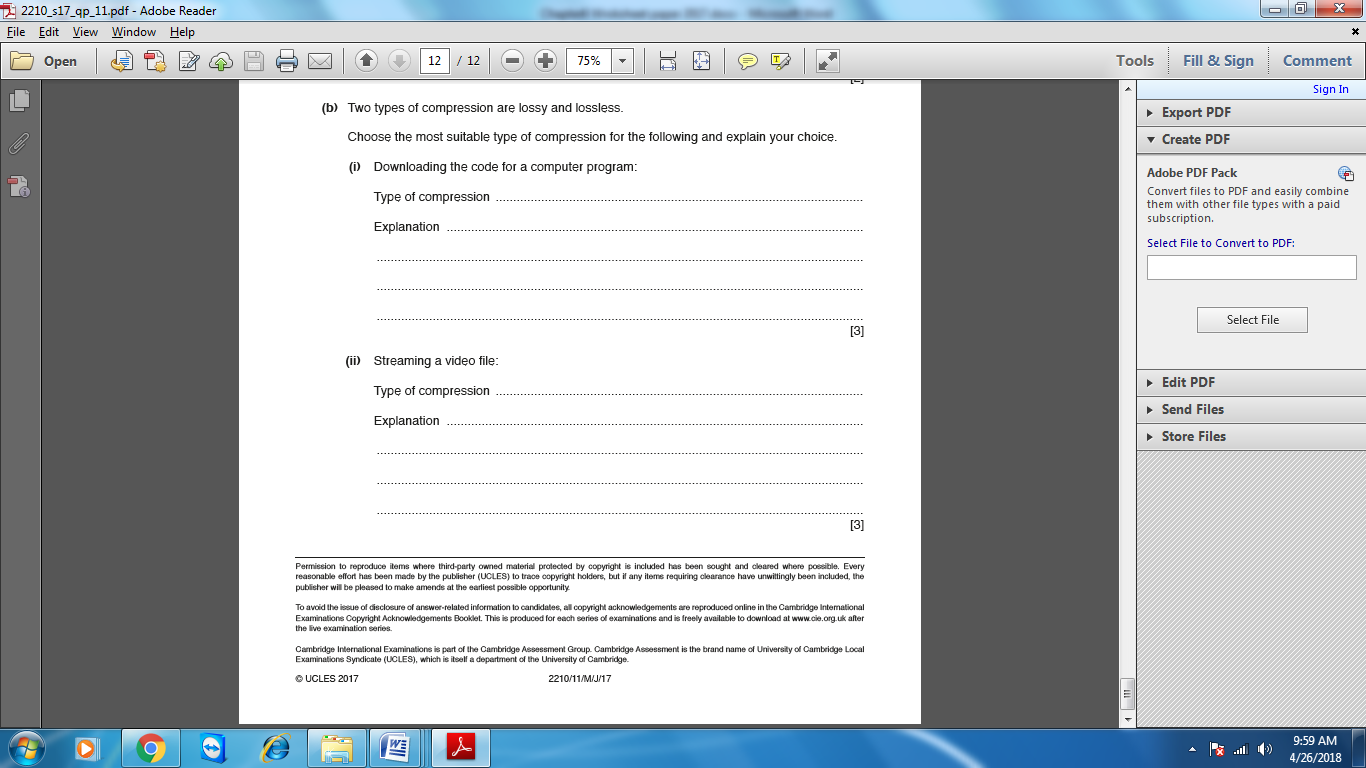 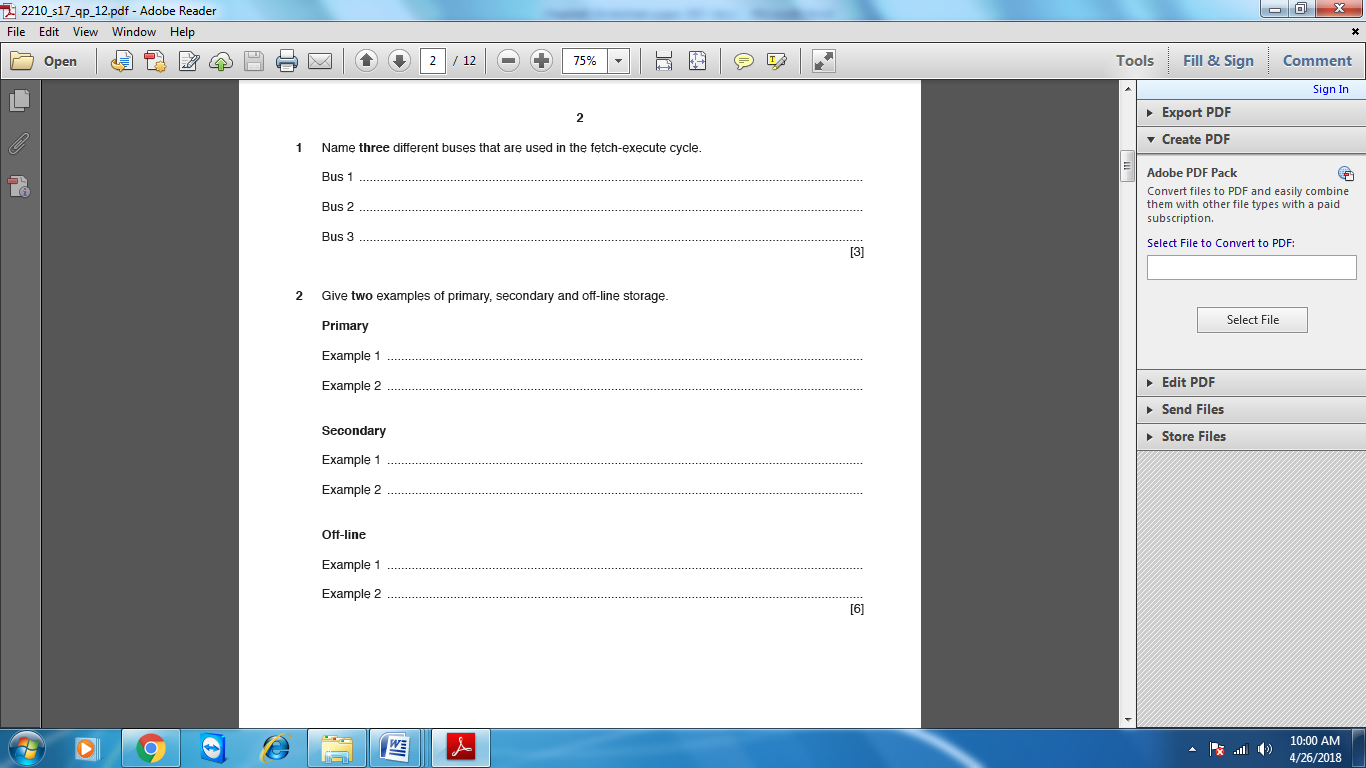 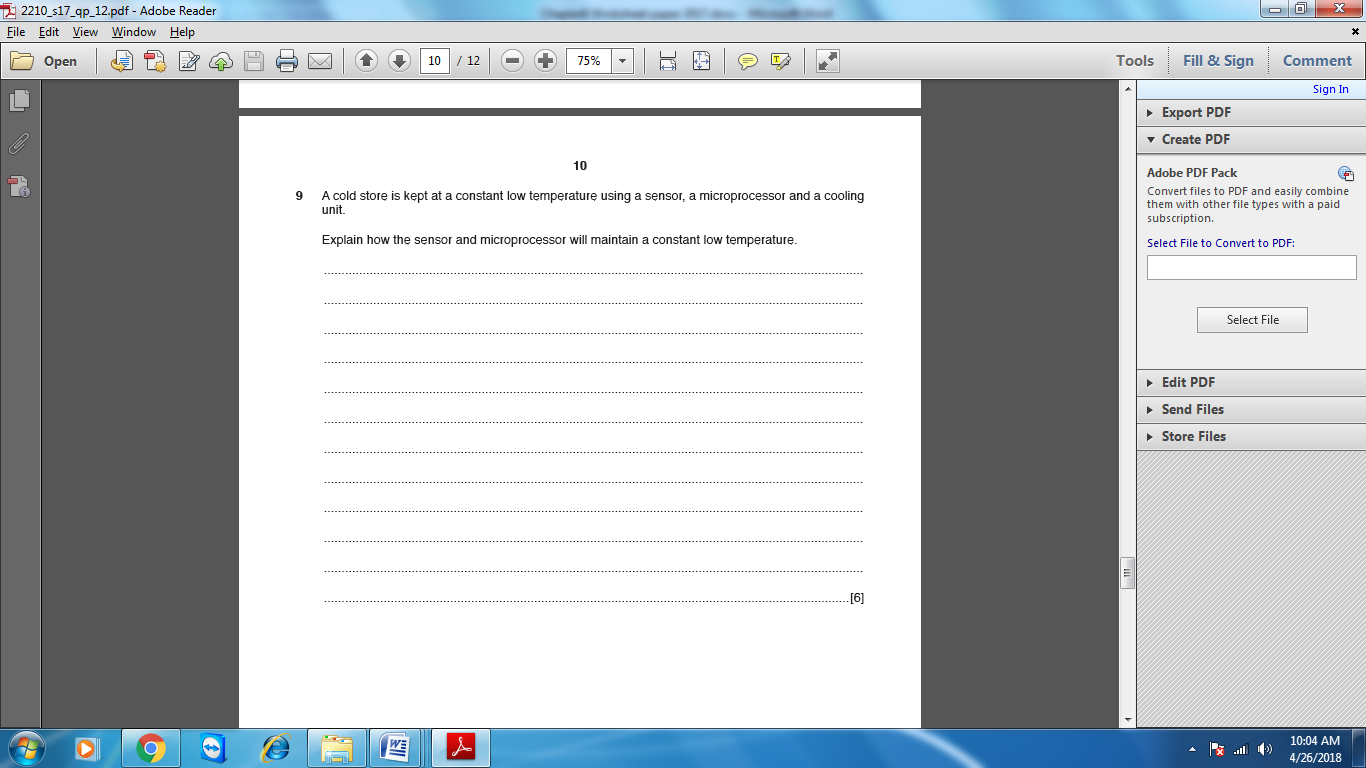 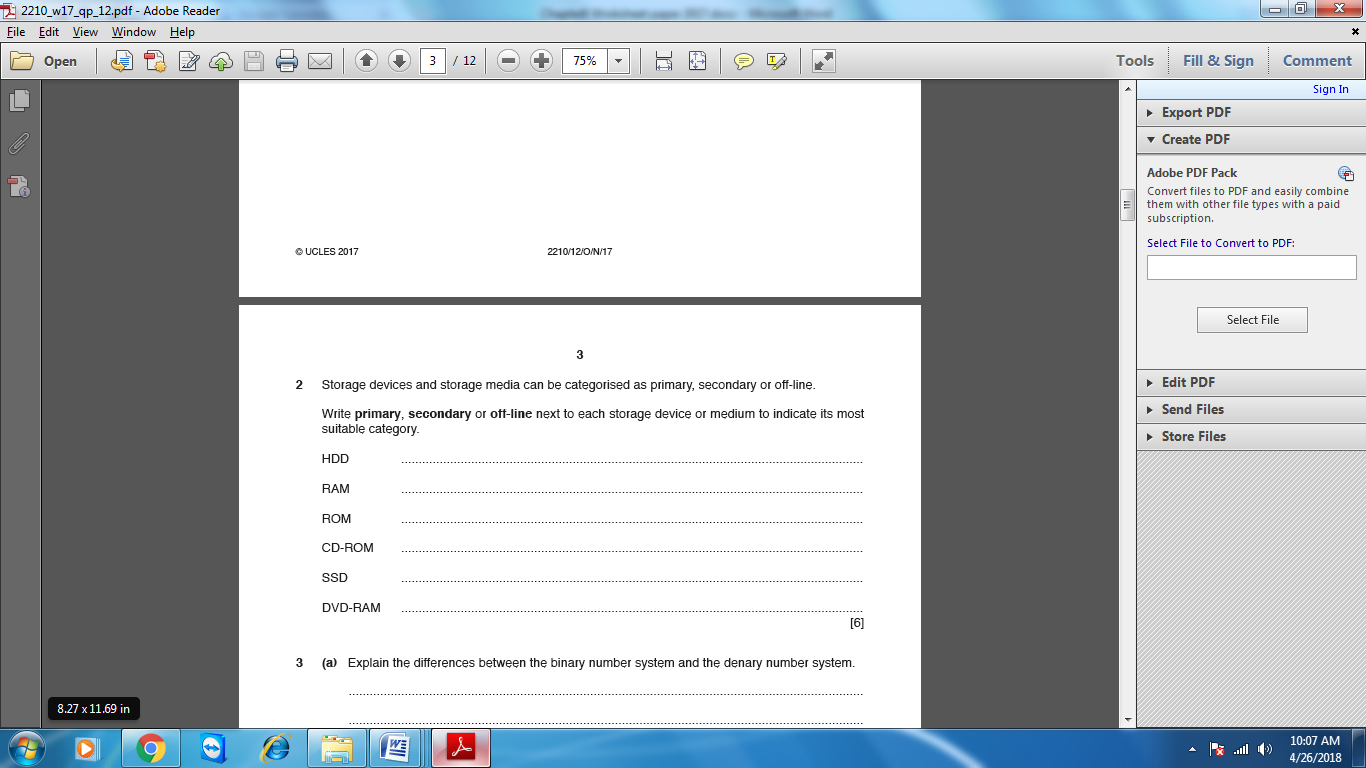 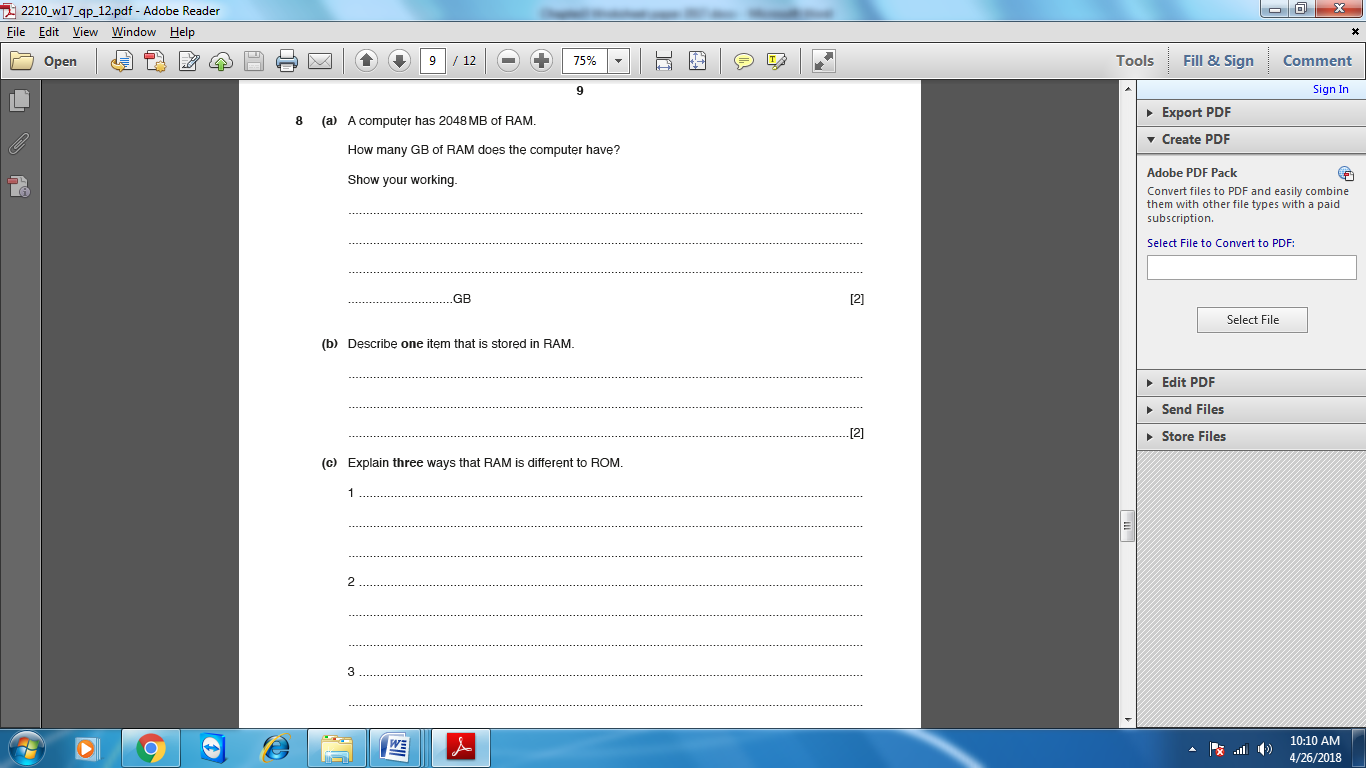 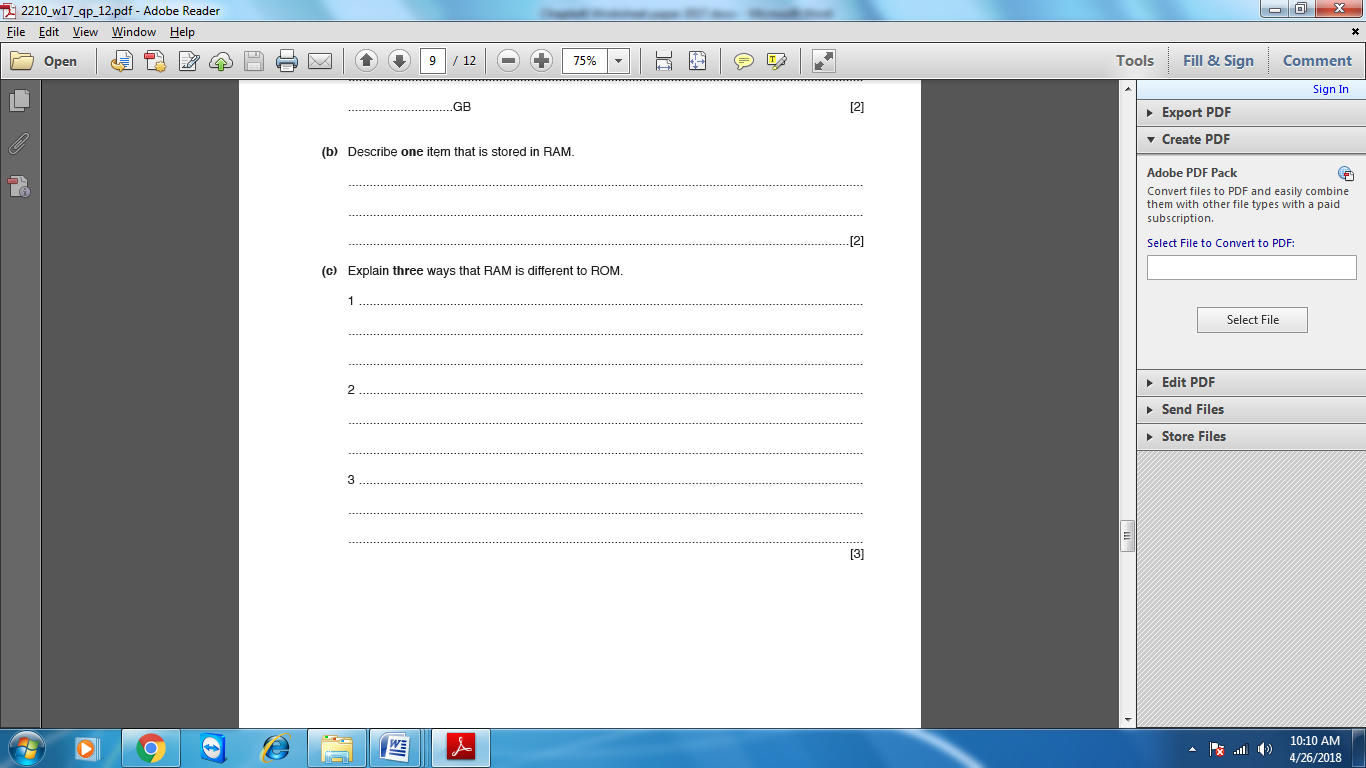 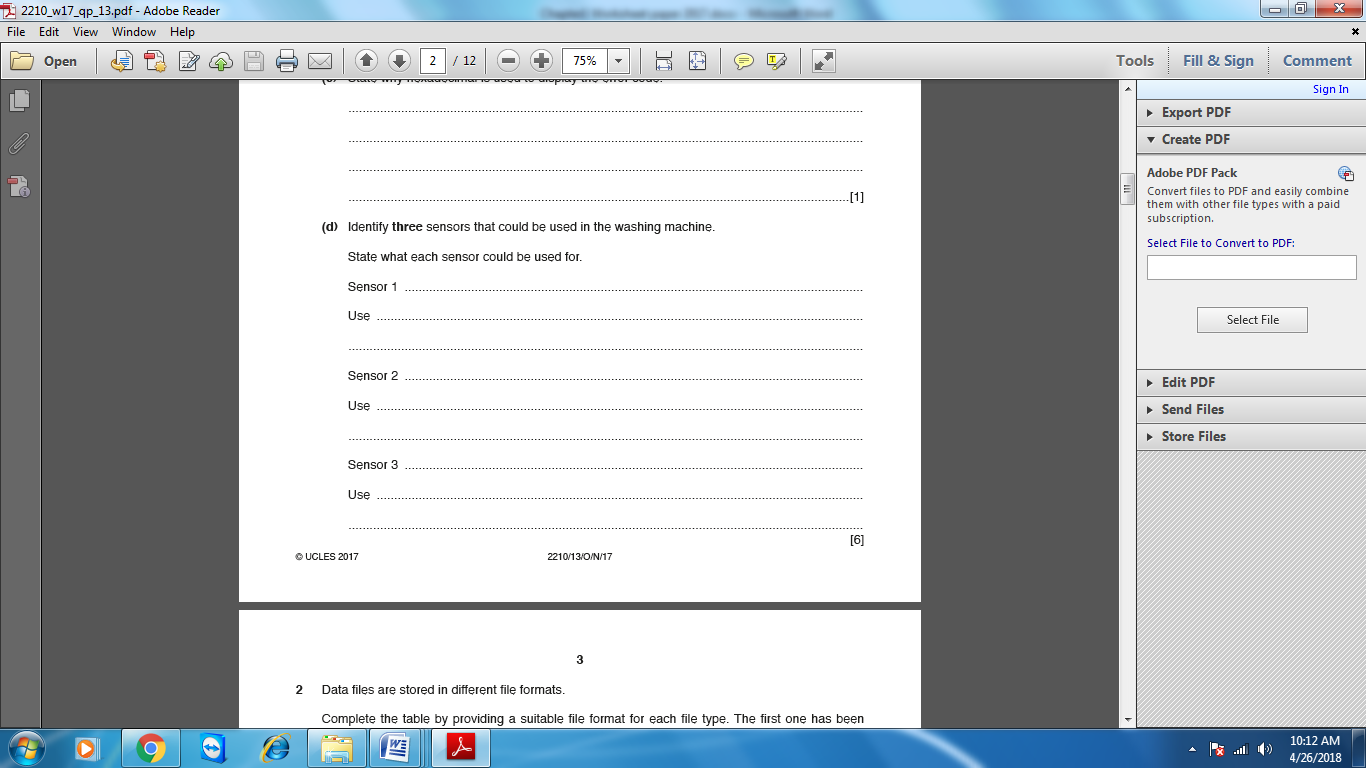 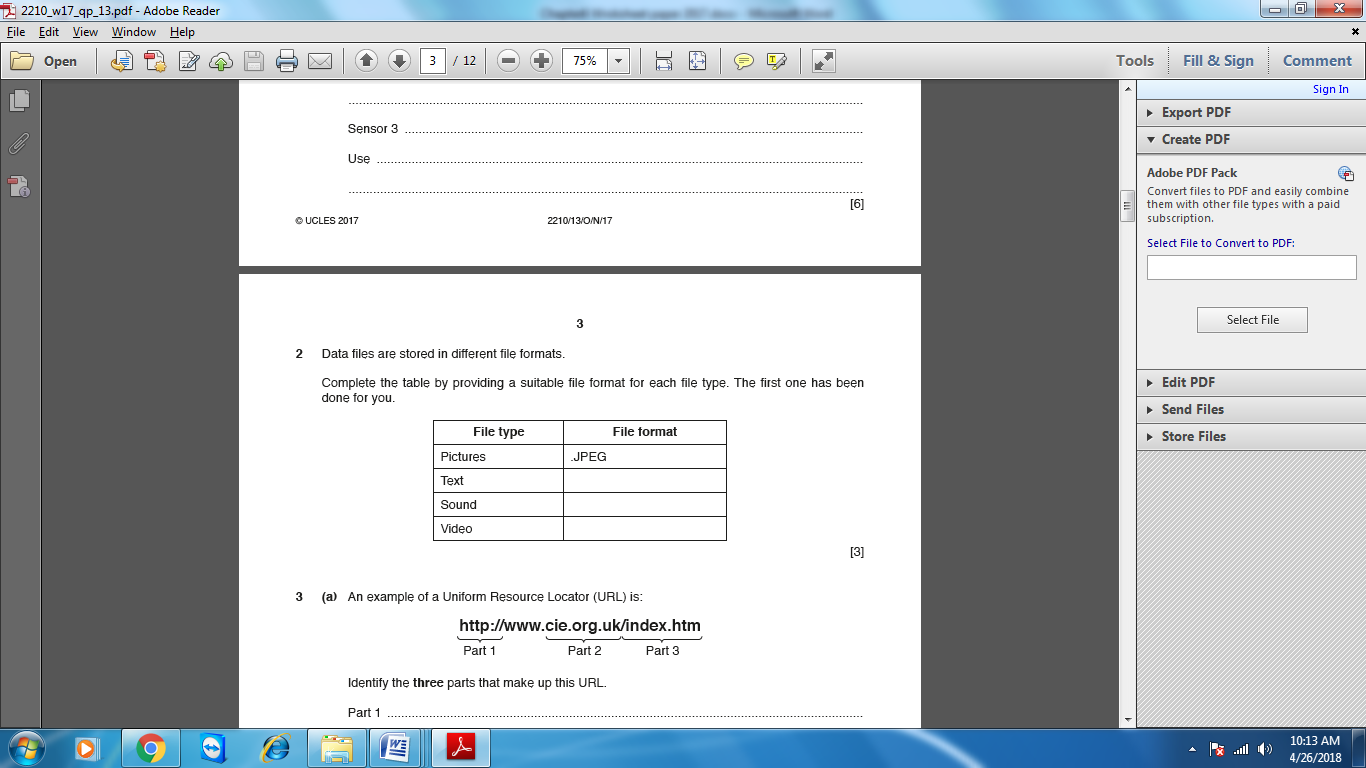 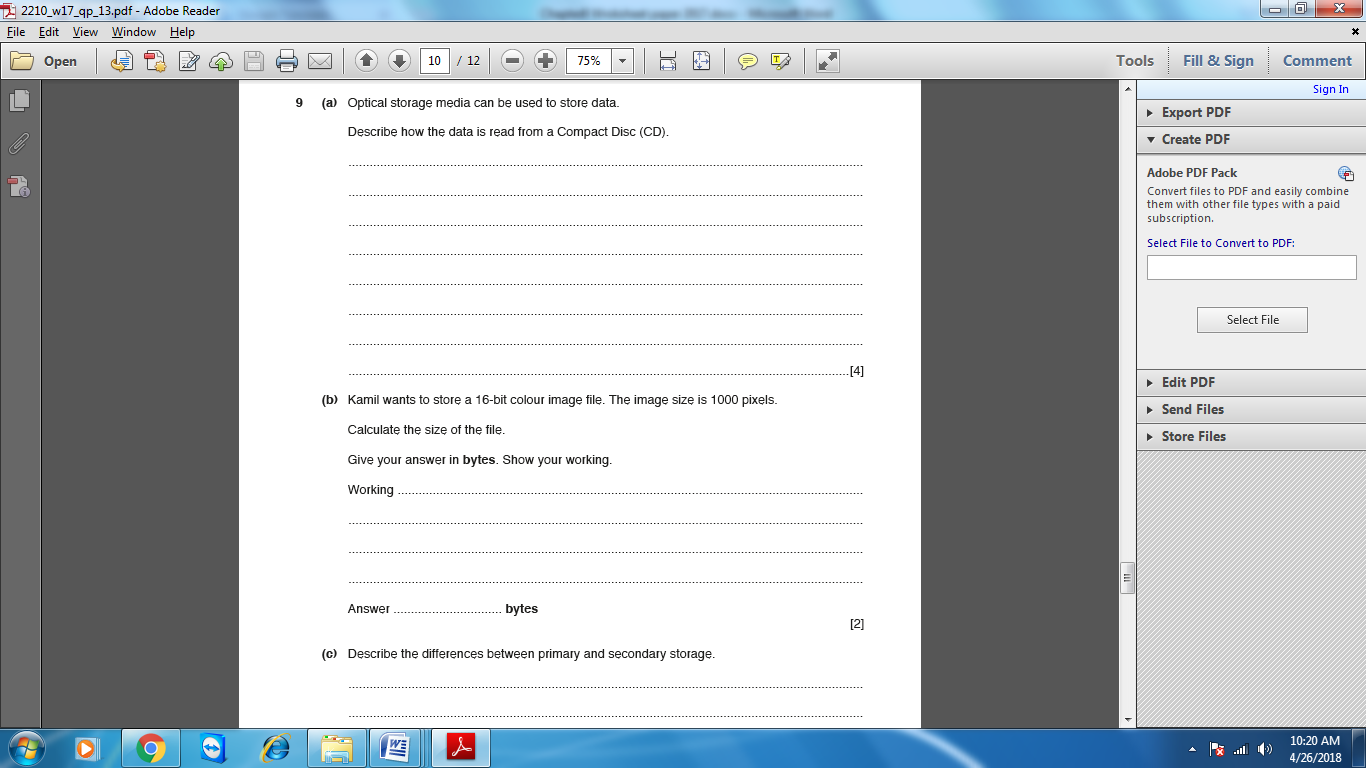 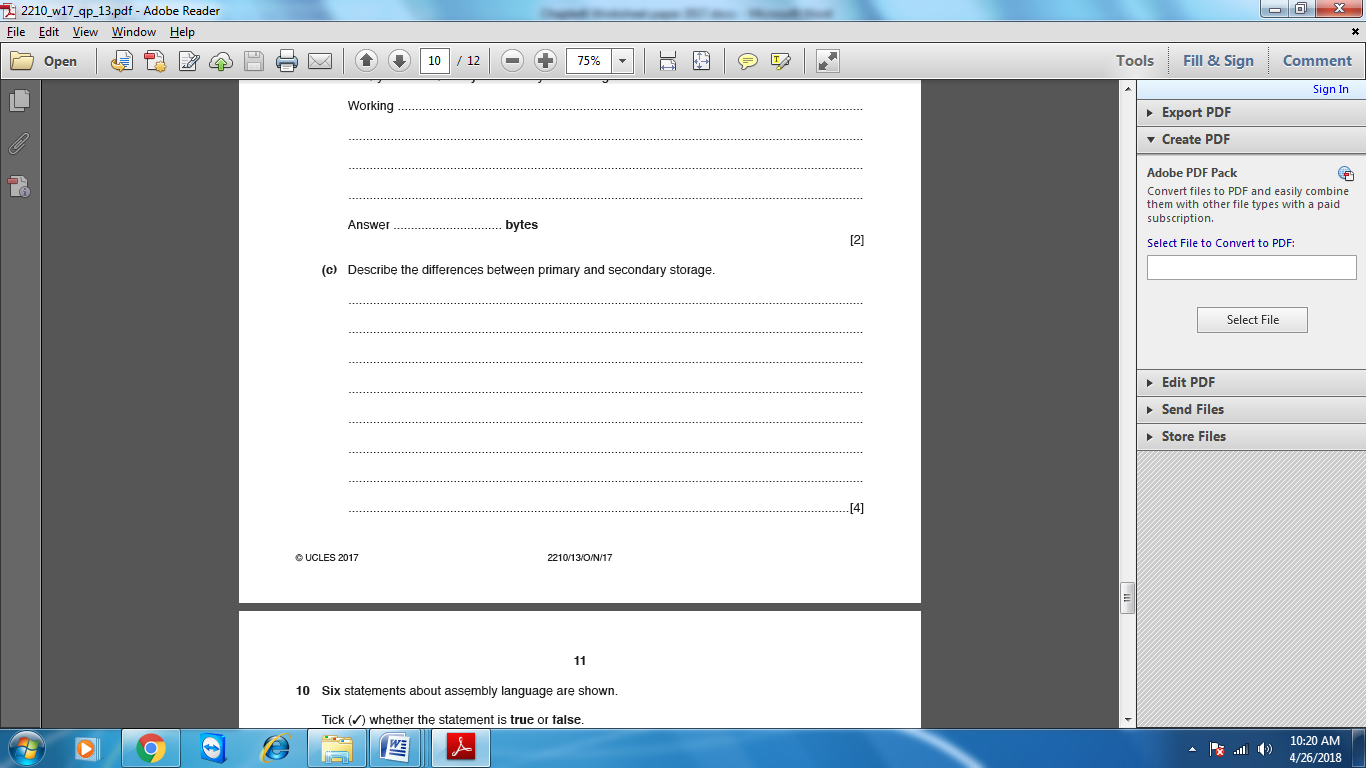 